 TARTE AUX MENDIANTS
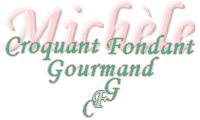 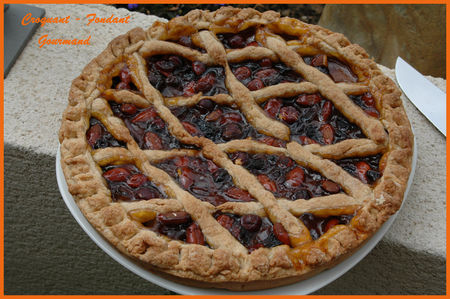 Pâte sablée : 250 g de farine - 80 g de sucre - 125 g de beurre en dés - 1 oeuf - 2 ou 3 càs d'eau - 1 pincée de sel - 1 càc de cannelleToujours la même pâte sablée  à laquelle j'ai ajouté cette fois de la cannelle.Foncer un moule à tarte de 26 cm de diamètre avec les 2/3 de la pâte. Piquer à la fourchette et laisser au frais ainsi que le 1/3 de pâte restant, pendant 30 mn.Garniture : Confiture au choix (moi, je préfère l'abricot) - noisettes - amandes - raisins secs - abricots secs-Faire griller à sec dans une poêle, une petite poignée de noisettes et d'amandes avec leur peau. Laisser refroidir.Recouvrir le fond de tarte de confiture.Parsemer des noisettes et des amandes, de raisins secs et d'abricots secs coupés en dés.Découper des lanières dans le petit pâton réservé et en quadriller le fond de tarte. Entourer d'une bande de pâte pour bien souder le tout.Mettre au four préchauffé à 180° pendant 30 mn environ, jusqu'à ce que la pâte soit croustillante et le dessus caramélisé.Laisser refroidir avant de déguster avec un café ou un thé.